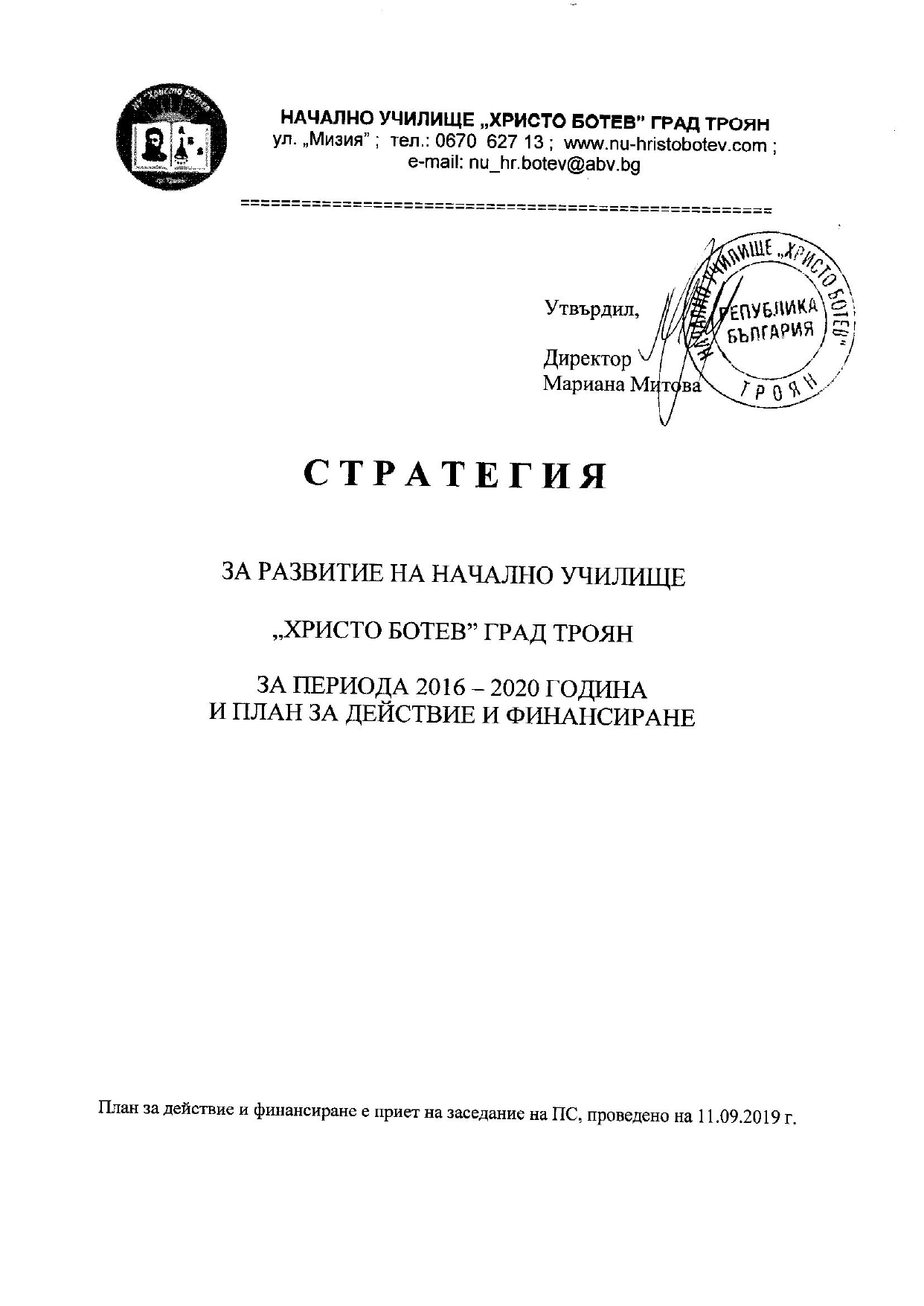 ВъведениеВ съвременния свят значението на образованието като най-важен фактор за формиране на ново качество на икономиката и обществото се увеличава заедно с нарастване на влиянието на човешкия капитал. Това отрежда нова роля на системата на предучилищното и училищното образование, респективно на училището като институция, която реализира целите на образованието.	Настоящата стратегия проектира развитието на НУ „Христо Ботев“ през следващите 4 години. Тя е изготвена въз основа на опита на ръководството и педагогическата колегия и изразява волята и желанието за реални промени във всички направления на училищната дейност. Оптимизирането и обновяването на технологиите, ресурсите, методите, организацията и реализацията на дейностите се осмисля в съответствие с приоритетите за развитие на образованието в Република България, в съответствие с новия закон за предучилищно и училищно образование и държавните образователни стандарти към него, както и принципите на общото Европейско образователно пространство.	Стратегията е резултат от осъзнатата от училищната общност необходимост за модернизиране на образователния процес и на цялостната училищна дейност. Тя обосновава развитието на училището като модерно съвременно училище – учещо се, променящо се, в съответствие с новите реалности и гарантиращо културно-образователна среда, създаваща условия за обучение, възпитание и социализация на учениците, подкрепа на личностното им развитие, за формиране и приложение на компетентности, регламентирани в националната квалификационна рамка.	Основните принципи, в съответствие с които се разработва стратегията за развитие на училището произтичат от нормативните документи в българското и европейското законодателство и общоприетите училищни ценности, залегнали в Хартата на училищния екип:Качествено прилагане на държавната образователна политика на училищно ниво от Ръководството и екипа за осигуряване правото на предучилищно и училищно образование.Ориентираност към интереса и към мотивацията на детето и ученика, към възрастовите и социални промени в живота му, към способностите му да прилага усвоените компетентности на практика:Учене за знания и компетенции / „да се учим да учим“/Учене за практическо изпълнение на различни задачи и за самостоятелно справяне с професионалните задължения / „да се учим да правим“/Учене насочено към социални умения – да откриваме другите, да ги разбираме и работим заедно за постигане на общите цели / „учене да живеем в разбирателство с другите“/Учене насочено към оцеляване в ситуации на промени, конфликти и кризи / „да се учим да бъдем“/Равен достъп до качествено образование и приобщаване на всяко дете и ученикРавнопоставеност и недопускане на дискриминация при провеждане на предучилищното и училищното образованиеЗапазване и развитие на българската образователна традицияХуманизъм и толерантностСъхраняване на културното многообразие и приобщаване чрез българския езикИновативност и ефективност в педагогическите практикиПрозрачност на управлението, устойчивост в преднамереното развитиеПровеждане на ефективни образователни политики:Естетика на средата и етика на взаимоотношенията на всички ниваУправление качеството на образователния процесКвалификация на учителитеПодкрепа за личностно развитиеИзграждане на позитивен организационен климатУтвърждаване на позитивна дисциплинаРазвитие на училищната общностКачествен, културен, цивилизован диалог между всички участници в процеса на предучилищно и училищно образованиеРеферентни документиСтратегия „Европа 20-20“Национална стратегия за насърчаване и повишаване на грамотността (2014 - 2020)Стратегия за намаляване дела на преждевременно напусналите образователната система (2013 - 2020)Национална стратегия за учене през целия живот за периода 2014 – 2020 годинаСтратегия за ефективно прилагане на ИКТ в образованието и науката на Република България (2014-2020)Стратегия за образователна интеграция на деца и ученици от етнически малцинства (2015-2020)Национална стратегия за развитие на педагогическите кадри (2014-2020)Закон за предучилищното и училищното образование и държавните образователни стандарти към негоНационални програмиКонвенция на ООН за правата на дететоЗакон за закрила на дететоДруги нормативни документи, национални и международни, засягащи образованието. В съответствие с посочените нормативни документи, училищният екип очертава приоритети като отчита и специфичните особености и традиции на училищната образователна среда и формира своето виждане за европейско развитие на училището.Педагогическият екип поема отговорност да провежда училищна политика, в която водеща роля има детето/ученика/ с неговите заложби, интереси и потребности. Педагогическият екип се ангажира да организира цялостната училищна дейност така, че тя да осигурява и гарантира целенасочена подкрепа на всяко дете/ученик/ в полза на неговото интелектуално, емоционално, социално, духовно-нравствено и физическо развитие.  Анализ на факторите на външната средаВъншните фактори оказват смесено /положително и негативно/ влияние върху развитието на училището и образователния процес. Училището като институция функционера в условия на променена и агресивна външна среда, която оказва силно влияние върху мотивите за учене и поведението на учениците.От друга страна, влезлият в сила от 01.08.2016 г. нов закон за предучилищно и училищно образование, както и новите ДОС към него, промяната на учебните програми и учебното съдържание, на учебните планове и привеждането им към новите реалности, преосмислят философията на предучилищното и училищното образование и отразяват новото виждане за връзката училище-общество. Новата нормативна база в областта на предучилищното и училищното образование създава условия за придобиване на компетентности, необходими за успешна личностна и професионална реализация и активен граждански живот в съвременните общности.Влияние на външната среда върху училищетоИзводи:Благоприятно влияние върху училището оказват информационните фактори, институционалното взаимодействие, доброто сътрудничество с община Троян, с местната администрация, РУО и др. институции, утвърдените стратегии, политики и програми на държавно, регионално и местно ниво за развитие на образованието, влиянието на ЕС.Външната среда оказва неблагоприятно въздействие върху развитиено на училището чрез икономическите, социокултурните и финансовите фактори, които имат определящо значение. Може да се предполага, че ще се наложи оптимизиране на разходите, рестриктивен бюджет, оптимизиране на щата и въпреки това, може би, липса на достатъчна материална осигуреност на учителите, недостатъчна външна мотивация за отговорно отношение към изпълнение на професионалните задължения и въвеждане на иновативни практики.Анализ на факторите от вътрешната средаУченициВ училището се обучават ученици от I до IV клас включително, живеещи в град Троян, с. Шипково, с. Бели Осъм , с. Чифлик както и 5 и 6-годишни деца в подготвителни групи. Данни за периода 2013 0 2016 годинаЗа анализирания период броят  на децата в подготвителните групи относително се запазва, а броят  на учениците I-IV клас нараства. Анализът на движението на ученици показва, че децата се преместват основно по семейни причини, преместване поради смяна на местоживеене и напускане на страната. В НУ „Христо Ботев“ не съществува тенденция за отпадане на ученици от училище.  Педагогически и непедагогически персоналПрез учебната 2015/2016 г. щатният  персонал е 34,5 души, от които 24 щата педагогически персонал и 10,5 щата непедагогически.Според образователния ценз разпределението на ПП е както следва:Магистър/бакалавър – 23Професионален бакалавър – 1Учители с ПКС:  II-ро ПКС – 2;	III –то ПКС – 1;    IV-то ПКС – 1;   V-то ПКС – 6Носители на ПКС са 42% от педагогическия персонал.Учителите са мотивирани да повишават своята ПКС. Във ВПРЗ са разписани механизми, които създават предпоставки за външно мотивиране на учителите. Голяма част от учителите са мотивирани да повишават квалификацията си. Участват в различни /външни и вътрешни/ квалификационни форми за повишаване на научната си и методическа подготовка. Училището се управлява от директор. Таблицата показва как се е изменял броят на щатния педагогически и непедагогически персонал  през 2013/2014 – 2015/2016 учебни годиниМатериална и учебно-техническа базаНУ „Христо Ботев“ разполага с добра материална база. През 2009 година се въведе в експлоатация нов корпус, който увеличи сградния капацитет с още 2 класни стаи, отделен блок за подготвителните групи, физкултурен салон и кухненски блок. Подобряването на образователната среда продължи активно и в следващия период – 2012-2016 г. – саниране на училищната сграда, подмяна на дограмата, подмяна на подовата настилка в класните стаи, ремонт на отоплителната инсталация, ремонт на оградата. През 2013 г. по случай 50 – годишния юбилей от основаването на училището, с финансовата подкрепа на община Троян влиза в експлоатация спортна площадка. Със средства в размер на 10 000 лв. по НП „Училището – територия на учениците“ са обзаведени с 4 класни стаи.Училището има утвърдени традиции за поддържане на естетическа училищна и образователна среда.Училището разполага с локална мрежа и интернет за внедряване на ИКТ в обучението, но не разполага с компютърен кабинет. Класните стаи са снабдени с преносими компютри и монитори. ФинансиранеНУ „Христо Ботев“ е общинско и се финансира на база утвърден единен разходен стандарт за 1 ученик за съответната финансова година, от държавния бюджет чрез бюджета на община Троян.Училището е на делегиран бюджет. Финансови средства училището получава и чрез разработени и реализирани проекти, отдаване под наем на училищна собственост за извършване на образователни услуги, дарения, такси.Изводи:Вътрешната среда се стреми с всички възможни начини и средства да компенсира въздействието на отрицателните външни фактори върху развитието на училището.SWOT АНАЛИЗЦелта на анализа е да определи количественото и качественото състояние на училището като система. Чрез него се извършва стратигическа диагностика и се извеждат стратигически цели и мерки.МисияОсновното предназначение на училището е да обучава, възпитава и социализира децата и учениците и да осигурява условия за интелектуално, емоционално, социално, духовно-нравствено и физическо развитие и за подкрепа на всяко дете и всеки ученик в съответствие с възрастта, потребностите, способностите и интересите му.НУ „Христо Ботев“ предлага образование според изискванията на закона за предучилищно и училищно образование и държавните образователни стандарти, на стратегия „Европа 20-20“ в духа на демократичните ценности.Училището осигурява образователна подготовка на 5-6 годишни деца в подготвителни групи и на ученици от първи до четвърти клас, гарантираща:Високо качество и ефективност на педагогическото взаимодействиеУсловия за завършване на ПГ, клас, етап на образованиеПридобиване на компетентности, необходими за успешна личностна реализация и активен граждански живот в съвременните общностиРанно откриване на заложбите и способностите на всяко дете и ученик и насърчаване на развитието и реализацията имФормиране на устойчиви нагласи и мотивация за учене през целия животПатриотично, гражданско, екологично възпитание и придобиване на социални умения:съхраняване и утвърждаване на българската национална идентичностпознаване на националните културни ценности и традициипридобиване на компетентности за разбиране и прилагане на принципите на демокрацията и правовата държава, на човешките права и свободи, на активното и отговорно гражданско участиетолерантност и уважение към етническа, национална, културна, езикова и религиозна идентичностПодкрепа, обучение и приобщаване на деца и ученици:със специални образователни потребностиот уязвими групи и в рискФизическа дееспособност и здравословен начин на животВизияНУ „Христо Ботев“ – съвременно модерно училище, развиващ се културно-образователен център.Ще продължи да предлага предучилищна подготовка за 5-6 годишни деца и начален етап на основната образователна степен 1-4 клас.Ще осъществява целенасочен процес на управление на качеството на образователната услуга съобразно държавните образователни стандарти за придобиване на устойчиви знания, умения, компетентностиЩе създава условия за развитие на педагогическите кадри, повишаване на професионалната им подготовка и квалификацияЩе разработва и прилага съвременни програми за избираеми учебни часове в съответствие с потребностите и интересите на ученицитеЩе удовлетворява интересите и потребностите на деца, ученици и родители за целодневна организация на учебния ден при спазване на необходимите санитарно-хигиенни норми, материални и човешки ресурсиЩе прилага различни форми на обучение: дневна, индивидуална, самостоятелна, комбиниранаЩе продължи развитието и модернизирането на материалната база и естетизирането и хуманизирането на училищната образователна средаЩе предоставя равни възможности, приобщаващо и подкрепящо образование на деца а и ученицитеЩе продължи да развива програми за превенция на отпадането и реинтегриране на деца и ученици в процеса на предучилищното и училищното образованиеЩе утвърждава здравословен начин на живот. Ще продължи да утвърждава училището като безопасно място за обучение, възпитание и трудЩе изгражда позитивен организационен климат чрез създаване на условия за сътрудничество, ефективна комуникация и отношение на загриженост между всички участници в процеса на образованиеЩе разработи правила, мерки и подходи за утвърждаване на позитивна дисциплина и предоставяне на възможности за усвояване на добри поведнчески модели от децата и учениците спрямо себе си и останалите, превенция на насилието и проблемното поведение.Ще продължи прилагането на добри училищни практики, развиващи традиционни за училището занимания по интереси и внедряване на нови, съобразно потребностите на децата и ученицитеЩе продължи работата по проекти от европейски, национарни и общински програми, обогатяващи училищната дейност и развиващи училищния екипЩе развива училищната общност и индивидуалния облик на училището, утвърден в публичното образователно пространство – традиции, ценности, ритуали, етика и естетика на образователната среда, морални стимули и награди, културен диалог между всички заинтересувани страниЩе продължи процеса на търсене, въвеждане и прилагане на нови модерни педагогически технологииЦенностиРавен достъп до качествено образование и приобщаване на всяко дете и всеки ученикОриентираност към интереса и мотивацията на детето и ученика, към възрастовите и социални промени в живота му, както към способността му да прилага усвоените компетентности на практикаРавнопоставеност и недопускане на дискриминация при провеждане на предучилищното и училищното образованиеХуманизъм и толерантностСъблюдаване на законността, на нормативните и училищни документиСъхраняване живота и здравето на учениците и на персоналаЗачитане правата на учениците и правата на персоналаЕтика на взаимоотношенията – толерантност, добронамереност, взаимно разбиране и цивилизован диалогЕстетика на средата, грижа за училищната, учебна и околна средаСъблюдаване на общодемократичните, общокултурните и национални ценностиПрозрачност на управлението и предвидимост на развитието на училищетоПринципи при осъществяване на училищните дейностиАвтономностЕфективностИновативностСътрудничество и партньорствоНаучна и законова обоснованостИнформационна обезпеченостМатериална и ресурсна обезпеченостПрогнозиране на резултатитеОценка на рисковетеФинансова дисциплинаСтратегически целиУстойчиво развитие на училището като научно и духовно средище за успешно изпълнение на националните и училищните образователни политикиУстойчиво позициониране на училището в публичното образователно пространство – висок имидж, високи нива на рейтинг, базирани на качествените образователни услуги, които предлага.ЗадачиВисоки постижения на учениците в образователната подготовка, показани като годишен резултата, изпити НВО и по-нататъшна реализацияПридобиване на готовност за училище на децата от ПГ, успешно завършване на клас и етап на образование на ученицитеЦялостно личностно развитие на децата и учениците съобразно възрастовите им особености. Гражданско, екологично и интеркултурно образование, физическа и здравна култура, занимания по интереси според потребноститеПриобщаващо образование, равен достъп, превенция на насилието и проблемното поведение. Превенция на ранното напускане на училищеРазвитие на училищната общност, с високо равнище на определеност и съучастие на заинтересованите страни и групиИзграждане на позитивен организационен климатНепрекъснато усъвършенстване на професионалните компетентности на учителите, обмен на практикиОперативни цели и приоритетни направления:Оперативна цел 1: Утвърждаване на училището като институцияПриоритетно направление 1: Развитие на училищната общност, с високо равнище на определеност и съучастие на заинтересованите страни и групи. Изграждане на позитивен организационен климат.Оперативна цел 2: Високо качество на процеса на училищно образованиеПриоритетно направление 2:Високи постижения на учениците в образователната подготовка, показани като годишен резултата, изпити НВО и по-нататъшна реализацияОперативна цел 3: Осигуряване на стабилност, ред и защита на децата, учениците, учителите и служителите в училищеПриоритетно направление 3: Безопасни условия на обучение и трудОперативна цел 4: Развитие на педагогическите кадриПриоритетно направление 4:Усъвършенстване на системата за квалификация, преквалификация и обучениеОперативна цел 5: Равен достъп до качествено образование и развитие потенциала на всяко дете и ученик с цел неговата  личностна, социална и гражданска изява.Приоритетно направление 5: Осигуряване на подкрепа за личностно развитиеОперативна цел 6: Поддържане на ефективно партньорство в процеса на прилагане на училищните политикиПриоритетно направление 6: Взаимодействие и сътрудничество с институциите, обществен съвет, училищно настоятелство и др.Оперативна цел 7: Опазване, съхраняване и модернизиране на МТБПриоритетно направление 7: Развитие и подобряване на външната и вътрешна материална и образователна средаОперативна цел 8: Повишаване качеството на образованието и осигуряване на допълнително финансиране чрез използване възможностите на европейски, национални и общински програмиПриоритетно направление 8: Участие в програми и проектиОперативна цел 9: Повишаване на престижа на училищетоПриоритетно направление 9: Училищна имиджова политика: е-политика, работа с медиитеОперативна цел 10: Качество на процеса на предучилищно образованиеПриоритетно направление 10: Програмна система за развитие на децата в процеса на предучилищно образование и за придобиване на готовност за училище.Образователни политики, в контекста на закона за предучилищно и училищно образование и ДОСУправление на качеството на образователния процесПодкрепа за личностно развитиеИзграждане на позитивен организационен климатУтвърждаване на позитивна дисциплинаРазвитие на училищната общностКвалификация на педагогическите специалистиМаксимален обхват и задържане на учениците, подлежащи на задължително училищно образованиеФинансово осигуряване на изпълнението на стратегиятаСредства от училищния бюджет, в това число собствени приходи от отдаване под наем, такси и др.Средства от училищното настоятелство и благотворителностСредства от европейски, национални и общински програми и проектиДаренияОчаквани резултатиПостигната по-висока степен на устойчивост в развитието на училищетоЯсно разписани училищни документи съобразени с националната нормативна база и с фиксирани прави и задължения на всички заинтересувани страниЯсно поети ангажименти от участниците в процеса на образованиеПостигнат позитивен организационен климатЗапазен или увеличен брой на децата и ученицитеПостигнато добро качество на образование, измерено чрез постиженията на учениците на вътрешни и външни изпитвания, конкурси, състезания, олимпиадиПостигнат напредък при преодоляване на неграмотността и пропуските в образователната подготовкаНамален дял на слабите оценкиОсигурени безопасни условия на обучение и трудСъздадени условия за максимална превенция на трудови злополуки и инцидентиПоета лична отговорност за безопасност и здравеПовишени професионални компетентности и квалификация на персоналаОсигурени ефективни условия за личностно развитие на децата и ученицитеОсигурени условия за равен достъп до качествено образованиеОсигурени условия за развитие на индивидуалните и творчески потребности и уникалността на всяко дете и ученикОсигурени условия за обща и допълнителна подкрепа за личностно развитиеОсъществен конструктивен диалог и ефективно институционално взаимодействиеПодобрена материална, образователна и информационна среда. Привликателност на средатаРазработени и/или осъществени проекти по европейски, национални и общински програмиПовишен престиж на училището в местната общностПостигната готовност на децата за училищеПЛАН ЗА ДЕЙСТВИЕ И ФИНАНСИРАНЕОперативна цел 1: Утвърждаване на училището като институцияПриоритетно направление 1: Развитие на училищната общност, с високо равнище на определеност и съучастие на заинтересованите страни и групи. Изграждане на позитивен организационен климат.Оперативна цел 2: Високо качество на процеса на училищно образованиеПриоритетно направление 2:Високи постижения на учениците в образователната подготовка, показани като годишен резултата, изпити НВО и по-нататъшна реализацияОперативна цел 3: Осигуряване на стабилност, ред и защита на децата, учениците, учителите и служителите в училищеПриоритетно направление 3: Безопасни условия на обучение и трудОперативна цел 4: Развитие на педагогическите кадриПриоритетно направление 4:Усъвършенстване на системата за квалификация, преквалификация и обучениеОперативна цел 5: Равен достъп до качествено образование и развитие потенциала на всяко дете и ученик с цел неговата  личностна, социална и гражданска изява.Приоритетно направление 5: Осигуряване на подкрепа за личностно развитиеТаблица 1Оперативна цел 6: Поддържане на ефективно партньорство в процеса на прилагане на училищните политикиПриоритетно направление 6: Взаимодействие и сътрудничество с институциите, обществен съвет, училищно настоятелство и др.Оперативна цел 7: Опазване, съхраняване и модернизиране на МТБПриоритетно направление 7: Развитие и подобряване на външната и вътрешна материална и образователна средаОперативна цел 8: Повишаване качеството на образованието и осигуряване на допълнително финансиране чрез използване възможностите на европейски, национални и общински програмиПриоритетно направление 8: Участие в програми и проектиОперативна цел 9: Повишаване на престижа на училищетоПриоритетно направление 9: Училищна имиджова политика: е-политика, работа с медиитеОперативна цел 10: Качество на процеса на предучилищно образованиеПриоритетно направление 10: Програмна система за развитие на децата в процеса на предучилищно образование и за придобиване на готовност за училище.Съгласно чл.70, ал.1 от ЗПУО процесът на предучилищното образование е позчинен на прилагането на програмна система като част от стратегията за развитието на детската градина или училището, което извършва задължително предучилищно образование, и която съответства на изискванията на държавния образователен стандарт за предучилищното образование, утвърден с наредба №5 от 03.06.2016 г.Мариана МитоваДиректор НУ „Христо Ботев“Положителни влияния/Възможности/Отрицателни влияния/Заплахи/Икономически факториПрилагане система на делегиран бюджет, определен стандарт за едногодишна издръжка на дете /ученик/ - единен разходен стандартУсловия на криза, безработицаНиски темпове на икономическо развитие. Обедняване на населениетоНисък процент на БВП, за предучилищно и училищно образованиеОпределяне на делегирания училищен бюджет само върху един критерий – „брой ученици на база ЕРС, определен за дете/ученик, което за малко училище създава големи затруднения при реализиране на всички необходими разходи за качествено предучилищно и училищно образование.Социо-културни факториУвеличена раждаемост след 2003 г.Намалена раждаемост след 2009 г.Образованието не е ценност за част от семействатаЛипса на адекватно отношение към училището, продиктувано от остарели нагласи.Отрицателно влияние на средата върху възпитанието на учениците и мотивите за ученеНиско заплащане на труда на учителите и нарастващ негативизъм към учителската професияПротиворечие между все по нарастващите изисквания и отговорности към учителите и ниския им социален статусНиска заитересованост на родителитеБезразличие и апатия на населението към училищните проблемиМигриране в чужбинаТехнологични факториВнедрени съвременни технически средства за управление, обучение и комуникацииЕлектронно управление и комуникация между различните нива в системата на предучилщното и училищно образованиеПриложение на съвременни учебно-технически средства за реализация на процеса на предучилищно и училищно образованиеПодобрена материална и образователна средаНедостиг на достатъчни средства за инвестиции в сградния фонд и МТБТрудови ресурсиНаличие на високо квалифицирани педагогически кадриВъведена стратегия за развитие на педагогическите кадриВъведена система за кариерно развитие на учителитеРазвитие на човешкия капиталВъведена НП развитие на педагогическите специалистиНеобходимост от адекватни и гъвкави университетски учебни планове и програми за подготовка на педагогическите специалисти, в съответствие с новите изисквания на системата за предучилищно и училищно образование.Недостиг на учителиФинансови ресурсиВъведена система за делегирани бюджетиРедовно финансиранеУтвърждаване на формула за общинско разпределение на средствата, включваща и допълнителни компонентиВъзможност за финансово подпомагане на училището при аварийни ситуации от средствата на фонд  резервВъзможност за допълнително финансиране чрез включване в общинската капиталова програма.Възможност за допълнително финансиране чрез участия в общински, регионални, национални и международни програми и проекти.Нисък стандарт за един ученикОпределяне на бюджета само по критерий – брой ученициЛипса на държавна политика за допълнително финансиране на малки училища /до 350 ученици/, които по географски, демографски или други причини не могат да увеличат броя на учениците си, но не подлежат на закриване.Информационно обслужване и информационна средаНаличие на информационни програмни продуктиДобро институционално сътрудничествоВръзки с институции и организацииВъзможности за международни връзкиБогатство на наличната информацияПозитивна отношение на местната власт и РУОДостъп до информация за добри педагогически практикиНаличие на национална мрежа за проследяване движението на ученицитеЗаконодателствоВлияние на ЕСПриет нов закон за предучилищното и училищното образованиеВъзможност за регулиране на отношенията в системата и за утвърждаване на ясни изисквания /стандарти/Децентрализация на образованиетоРазработване на национални стратегии – за насърчаване и повишаване на грамотността, за намаляване дела на преждевременно напусналите образователната система, за развитие на педагогическите кадри  и др.Разработване на законови и подзаконови норманивни документи и програми, гарантиращи развитието на образованиетоРазработване на общински образователни политики.Закъснели реформиВъвеждане на нови структури /обществен съвет/ и нияснота по отношение полезността на участието им за развитие на училищетоТромавост и бюрократичност в системата на предучилищното и училищното образование, неяснота по отношение на информацията и съдържанието на справките и анализите, които следва да се подават към по-високи ниваЧести промени в нормативните документиУчебна годинаБрой деца в ПГБрой ученициВсичко2013/2014491642132014/2015421832252015/201646183229Учебна годинаНепедагогически персоналПедагогически персоналОбразователно- квалификационна степен на педагог. персоналПКС и научна степен2015/201610,524ПБ -1Б – 8М - 15102014/20151024ПБ – 1Б – 8М - 14112013/20141024ПБ – 1Б – 8М - 1411Силни страниВъзможности       ПозицияУчаща се организацияУчаща се общностУстойчиво развитиеНалице са иновационни процесиСъздава се нов опитЗнание за перспективните новости, усвояване на педагогическите иновации, които могат да повишат ефективността на функциониране на училището.Наличие на условия, мотивиращи колектива за постигане максимално високи резултати от развитието на училището         Управление, обучение и възпитаниеНаличие на стратегия, мисия и визия в контекста на националната програма за развитие и европейските документи.Разработени и реализирани политики до 2016 г.„Прибиране и задържане на учениците“„Качествен образователен процес“„Координиране на резултатите от НВО, годишен успех“„Квалификация на учителите“Организационна култураГодишен комплексен план, планове на комисии, училищен учебен планПравилници- ПДУ, ПВТР, ПБУОВТ, Етичен кодекс, ВПРЗ, СФУКГодишни разпределения на учебния материал, план за ЧКР, учебни програми за ЗИП.Учредени награди за учители и ученициПостигане на оптимално равнище на овладяване на ДОИСреден годишен успех на училището – отличенОтлични резултати на НВОМного добри постижения на ученици в различни конкурси и състезанияОсигурена целодневна организация на обучениеПривличане на деца за обучение в ПГ – 5 и 6 годишниСъвременни образователни технологииМодернизиране на урочните дейности и методите на обучениеСъвременни форми и методи на оценяванеЗасилено обучение по БЕЛ, математика, човекът и обществотоМногообразие на извънкласните и извънучилищните формиУтвърждаване на позитивна подкрепяща средаИнтеграция на деца със СОПНисък процент на агресия и на деца с противообществени проявиСъздаване на условия за осмисляне на свободното времеРабота по проектиВъведена система за диференцирано заплащане на учителския трудВъведена политика за задържане на висококвалифицирани кадриПедагогически персонал Високо квалифицирани преподавателиУчители с ПКС и мотивация за повишаването йПоддържаща квалификацияМетодически обединенияСайт на училищетоКонсултиране на ученициДобра вътрешна информационна средаДиалогичност на всички ниваРазнообразни форми на обучение на персоналаПодобрена организационна култураРабота по проектиДобро институционално взаимодействиеОбразователна средаРазширен сграден фондОбзаведени класни стаи за занимания по интересиИзградена спортна площадкаОбогатена МТБ, подобрени условия за обучение, труд и отдихДостъп до интернетНаличие на съвременни технически средстваЕстетика на средатаТрадицииПринадлежност към училищната среда и училищния живот – знаме, лого, сайт, ритуали, празнициФизическа и социална вътрешна средаБезопасност ВидеонаблюдениеМедицинско обслужванеРесурсно подпомагане на деца със СОПСтол – безплатна закуска, топъл обяд, училищен плод и мляко, следобедна закуска за децата в ПГХигиенаФизкултурен салонСпортна площадкаТопла водаОсветление и отоплениеДобре оформени терени и зелени площиНепрекъснато преосмисляне и актуализиране на училищните политики с оглед новите реалности и изисквания на участниците в образователния процесВключване на учениците и родителите и активното им партньорство в осъществяване на училищните политикиОптимизиране на работата с изоставащи ученици в ЗП, ЗИПЕфективна работа в часовете за консултацииВисоки изисквания по отношение на резултатите в образователната подготовка. Непрекъснат мониторинг на постиженията на учениците и предприемане на конкретни мерки за преодоляване на пропускитеЗасилен диалог с родителитеРабота с талантливи ученици и мотивирането им за извънучилищни изяви на знанията и уменията имОсигуряване на условия за диференциация и индивидуализация на обучениетоАктивиране инициативата на учениците за изследователска и познавателна дейност, чрез разработване на проекти, споделяне на идеи, провокиране на предприемаческия им усетЗасилване ролята на класния ръководител за личностното израстване на учениците и за утвърждаване на училищния екип.Установяване на консенсус от всички участници в процеса на предучилищно и училищно образование и създаване на условия за въвеждане на училищни правила в действие:оптимизиране на системата за училищно дежурствоподобряване на реда и дисциплината в междучасиятанепримиримост към нарушаването на добрия тон и добрите отношенияВключване на учениците в управлението на училищетоАктивиране ролята и дейността на ученическия съветИзграждане на обществен съветУсъвършенстване на добрата реклама и връзките с общественосттаПо-оптимално прилагане на екипната работа в различни направленияПо-гъвкаво използване на системата за диференцирано заплащане на учителския труд.Високи изисквания към собствената научна и педагогическа подготовка. Осмисляне на тезата „учене през целия живот“Усвояване и прилагане на иновативни технологии в ОВППовишаване ефективността на работа на МО и повишаване подготовката на учителите и споделяне на добри практикиПодобряване на вътрешния диалог и диалогът с родителитеПреодоляване на рутинността, формалното изпълнение на служебните задълженияПодобряване на трудовата дисциплинаТърсене на нови идеи, разработване и реализиране на проекти от европейски и национални програмиПодобряване на училищната система за информацияВъвеждане на портфолио на учителя като инструмент за професионално развитиеОсъвременяване на МБ и подобряване на информационното осигуряване:Интерактивни дъскиКомпютърен кабинетАктивна помощ и съдействие от родителите за подобряване на средатаПодобряване на инфраструктуратаСлаби страниЗаплахиНе дотам осмислената още позиция на учителя в новата времева зона – учителят като мисионер – той не само обучава, той обогатява личността на ученика, провокира себеизявата, себереализацията й чрез извеждане на силните страни на подрастващите.Дисциплината и реда по време на междучасияДисциплината и реда в ученическата столоваГолям брой извинени отсъствияНедостатъчен капацитет на сградния фонд – липса на   помещения за компютърен кабинет, библиотека.Недостатъчно използване на възможностите на ЧК за личностно израстване на учениците и утвърждаване на ученическия екипНамаляване броя на учениците и децата в ПГРестриктивен/ограничен/ бюджетНедостиг на финансови средства за инвестиции, за ремонтни дейности, за външни услуги и др.Негативно отношение на обществеността към училищетоНатрупване на умора у учителите, апатия, безразличие към училищните проблеми, ниска ангажираност и активностСоциалните различия между ученицитеНесъответствие между поставените цели и наличните ресурси за тяхното изпълнениеНесъответствие между желания и възможностиПротиворечия между субектите в образованиетоПротиворечие между новата информационна среда в която растат учениците и остарелите форми и методи на преподаване. Ориентиране на обучението към репродуциране на знания, вместо стимулиране на творческото мислене и провокиране на силните страни на ученицитеНедостатъчно използване на информационните технологии в обучението по отделните учебни предметиНедостатъчно използавне на съвременни методи за стимулиране инициативата и активността на учениците в процеса на обучение.Деградация на ценностиОтсъствие на механизми за надежден контрол на родителската отговорностНеуважение към учители, съученици, училищна собственост, законови и училищни правилаИзползване на остарели методи при решаване на конфликтите с подрастващите – от позиция на силния и овластенияНеспособност или нежелание да разбираме учениците – техните чувства, емоции, настроенияДейностиФинансиранеСрок заизпълнениеОтговорнилица1.Актуализиране на училищните нормативни документи в съответствие с националната и европейска нормативна база – цялостна концепция за провеждане на образователния процес/стратегия, правилници, планове, програми и др./Делегиран училищен бюджетДо 15.09. на всяка учебна годинаДиректор2.Осигуряване на необходимите човешки, материални ресурси и санитарно-хигиенни условия за учебната годинаДелегиран училищен бюджетДо 15.09. на всяка учебна годинаДиректор3.Създаване на обществен съветНе се налагаДо края на 2016 г.Директор4.Изграждане на училищен ученически съвет за ученическо самоуправлениеНе се налага30.09.2018 г.Директор5.Предприемане на стъпки за регистриране на промени в състава на УН Делегиран училищен бюджетДо края на 2019 г.Директор6.Организация и издирване на деца за ПГ и ученици, подлежащи на ЗУОНе се налагаФевруари-март/всяка учебна годинаУчители7.Запознаване на родителите с училищните планове и правилници, наредби и заповеди и периодично  обсъждане на важни въпроси от ОВПНе се налагаПериодичноКласни ръководители8.Изработване на документи на ниво паралелка – дневник, правила в класната стая и др.Не се налагаДо 15.09. на всяка учебна годинаКласни ръководителиДейностиФинансиранеСрок заизпълнениеОтговорнилица1.Утвърждаване на УУП, който осигурява разширена подготовка съобразно интересите и потребностите на ученицитеДелегиран училищен бюджетДо началото на всяка учебна годинаДиректор2.Провеждане на консултации по основните учебни предметиДелегиран училищен бюджетПрез учебната годинаДиректор3.Мониторинг на резултатите от обучението, изработване на анализиНе се налагаНоември, февруари, юни всяка учебна годинаПредседател на МОДиректор4.Системен контакт с родителите за постиженията и затрудненията на учениците – търсене на съдействие и контрол от тяхна странаНе се налагаПо график Класни ръководителиДиректор5.Участия на ученици в олимпиади и състезанияДелегиран училищен бюджетПо графикДиректорКласни ръководителиГлавен счетоводител6.Ефективен контрол на процеса на обучение и на училищните дейностиДелегиран училищен бюджетПо план за КД на директораУчителиДиректорДейностиФинансиранеСрок заизпълнениеОтговорнилица1.Подготовка на базата / Спортна площадка, детски площадки, физкултурен салон, класни стаи, коридори, кухненски блок, улични маркировки н близост до училището и др./ съгласно изискванията за безопасностДелегиран училищен бюджет и със средства на общината при необходимостДо началото на всяка учебна годинаДиректор2.Изработване на План за действие при бедствия и аварииДелегиран училищен бюджетм. октомври всяка учебна годинаДиректор3.Изграждане на училищен кризисен щаб за действия при извънредни ситуацииДелегиран училищен бюджетм. октомври всяка учебна годинаДиректор4.Осигуряване на пропускателен режим, СОТ и видеонаблюдением. октомври всяка учебна годинаВсяка учебна годинаДиректор5.Осигуряване на периодични медицински прегледи на персоналаДелегиран училищен бюджетМарт-април 2017Главен счетоводител6.Осигуряване на долекарска помощ за ученицитеОбщински бюджетПрез всяка учебна годинаДиректор7.Осъществяване на обучение по безопасност и здраве на длъжностните лицаДелегиран училищен бюджетСептември 2016Директор 8.Осъществяване на съвместни дейности и занятия със служители на МВРНе се налагаВсяка учебна годинаПредседател на комисията по БДП9.Освидетелстване на средствата за пожарогасенеДелегиран училищен бюджетВсяка учебна годинаДиректор10.Действие на училищния механизъм за противодействие на тормоза, работа на УЕЛР с оглед оказване на допълнителна подкрепа на деца в риск, деца от уязвимите групи, деца със СОП и др.Делегиран училищен бюджетВсяка учебна годинаКласни ръководителиДиректорДейностиФинансиранеСрок заизпълнениеОтговорнилица1.Планиране на средствата за квалификация – 1 % от ФРЗДелегиран училищен бюджетВ началото на всяка финансова годинаДиректорГлавен счетоводител2.Проучване и анализ на потребностите от квалификацияДелегиран училищен бюджетВ края на всяка учебна годинаПредседател на комисията по ПТВ3.Планиране на квалификацията на педагогическите специалисти във форми на ВУК и ИУК с оглед повишаване на професионалните им компетентности.Делегиран училищен бюджетВ началото на учебната годинаПредседател на комисията по ПТВ4.Дейност на методическите обединения за обсъждане на важни педагогически проблеми и обмен на добри практики.Не се налагаВсяка учебна годинаПредседател на комисията по ПТВПредседатели на МОДейностиФинансиранеСрок заизпълнениеОтговорнилица1.Определяне на координатор и екип за организиране и координиране на процеса за осигуряване на обща и допълнителна подкрепа за личностно развитие. Делегиран училищен бюджетВ началото на всяка учебна годинаДиректор2.Определяне на екипи за допълнителна подкрепа за личностно развитие на деца и ученици със СОПДелегиран училищен бюджетВ началото на всяка учебна годинаДиректор3.Извършване оценка на индивидуалните потребности и изготвяне на план за подкрепа на детето или ученика от ЕПЛР при необходимостДелегиран училищен бюджетВ началото на всяка учебна годинаДиректор4.Съвместни срещи между екипите за ЛР и родителитеДелегиран училищен бюджетПо график всяка учебна годинаДиректор5.Изработване на проект за занимания по интереси и приемането му с Решение на ПС за развитие на личностни качества, социални и творчески умения на ученицитеДелегиран училищен бюджетВ началото на всяка учебна годинаДиректорКласни ръководители6.Кариерно ориентиране на учениците в 4 клас за самостоятелен и осъзнат избор за продължаване на образованиетоФорум за кариерно ориентиранеТематичен час на класаИнформационна кампания за продължаване на образованието Делегиран училищен бюджетВсяка учебна годинаДиректорКласни ръководители7.Поощряване на децата и учениците с морални и материални награди за високи постижения в образователната дейност, в заниманията по интереси и за приноса им към развитието на училищната общност по ред и условия на ПДУДелегиран училищен бюджетВ края на всяка учебна годинаДиректорКласни ръководители8.Планиране на дейностите от празничния, спортния календар и по календара на МОНДелегиран училищен бюджетВ началото на всяка учебна годинаГлавен учителУчители9.Планиране на необходимите теми в ЧК по класове и паралелки, съгласно ДОС за гражданско, здравно, екологично и интеркултурно образование. В часа на класа са разпределени следните тематични области и брой часове по класове – Таблица 1Делегиран училищен бюджетВ началото на всяка учебна годинаГлавен учителКласни ръководителиТематични области/темиКлас/бр. часовеIIIIIIIVПатриотично възпитание и изграждане на националното самочувствие4444Толерантност и интеркултурен диалог1111Безопасност на движението по пътищата16886Защита на населението при бедствия,аварии и катастрофи;оказване на първа помощ 4444Превенция на насилието, справяне с гнева и агресията; мирно решаване на конфликти1111Превенция на тероризма и поведение при терористична заплаха; киберзащита1111Кариерно ориентиране0001ОБЩО27191918ДейностиФинансиранеСрок заизпълнениеОтговорнилица1.Съвместни образователни дейности с МВРНе се налагаВсяка учебна годинаДиректор2.Поддържане на ефективна комуникация с РУО, община Троян по важни проблеми на училищетоДелегиран училищен бюджетВсяка учебна годинаДиректор3.Ефективна комуникация с ДПС, отдел „Закрила на детето“, ЦПЛР, НПО и др.Делегиран училищен бюджетВсяка учебна годинаДиректор4.Съвместни дейности с Обществен съвет, УН по проблемите на училището, за неговото устойчиво развитие и утвърждаванеДелегиран училищен бюджетВсяка учебна годинаДиректорДейностиФинансиранеСрок заизпълнениеОтговорнилица1.Подготовка на материалната база за новата учебна годинаДелегиран училищен бюджетДо началото на всяка учебна годинаДиректор2.Текущ ремонт на основна сграда – боядисване, подготовка на класните стаи и кухненския блок, ремонт на мебели, ремонт на отоплителната инсталация Делегиран училищен бюджет и със средства на общинатаДо началото на учебната 2016/2017 г.Директор3.Текущ ремонт на помещенията на ПГДелегиран училищен бюджетДо началото на учебната 2017/2018 г.Директор 4.Ремонт на оградатаДелегиран училищен бюджет и със средства на общинатаДо началото на учебната 2016/2017 г.Директор5.Обезопасяване на шведските стени във физкултурния салонДелегиран училищен бюджетДо началото на учебната 2017/2018 г.Директор6.Изграждане на кът за отдих под орехаДелегиран училищен бюджет и със средства на общинатаДо началото на учебната 2016/2017 г.Директор7.Подмяна на врати на класните стаи и на сервизните помещенияДелегиран училищен бюджет и със средства на общинатаДо началото на учебната 2018/2019 г.Директор8.Разширяване на възможностите за отдих и подобряване на условията в дворното пространство за ПГДелегиран училищен бюджетДо началото на учебната 2019/2020 г.Директор9Ремонт на ВИК инсталацияДелегиран училищен бюджетДо началото на учебната 2018/2019 г.Директор10.Хидроизолация на покрива над кухненския блокДелегиран училищен бюджетДо началото на учебната 2019/2020 годинаДиректор11.Бетониране на площадката пред бараката Делегиран училищен бюджет и със средства на общинатаДо началото на учебната 2017/2018 годинаДиректор 12.Обезпечаване на ОВП с необходимите УТСДелегиран училищен бюджетВсяка учебна годинаДиректорДейностиФинансиранеСрок заизпълнениеОтговорнилица1.Участие в национални програми на МОНМОНВсяка учебна годинаДиректорГлавен счетоводител2.eTwinningДелегиран училищен бюджетВсяка учебна годинаУчители3.Участие в програма „Училищен плод“ и „Училищно мляко“Министерство на земеделиетоВсяка учебна годинаДиректор 4.Участие в проекти по общински програми с оглед подобряване на образователната среда и качеството на образованиетоСредства на община ТроянВсяка учебна годинаДиректорГлавен счетоводителДейностиФинансиранеСрок заизпълнениеОтговорнилица1.Поддържане на училищен сайтДелегиран училищен бюджетВсяка учебна годинаДиректор2.Своевременно изнасяне на информация, свързана с училищните норми и правилаДелегиран училищен бюджетВсяка учебна годинаДиректор3.Своевременно изнасяне на информация за разходване на училищния бюджетДелегиран училищен бюджетВсяка учебна годинаДиректорГлавен счетоводител4.Своевременно изнасяне на информация за организация на предстоящи училищни дейностиДелегиран училищен бюджетВсяка учебна годинаГлавен учител5.Публичност на училищните дейности – празници, форуми, наградиДелегиран училищен бюджетДо три дни след събитиетоГлавен учител6.Публикации в пресатаДелегиран училищен бюджетПрез учебната годинаГлавен учител7.Участия в общински, национални форуми – семинари, конференции, четения и др. по проблемите на образованието и споделяне на добри практикиДелегиран училищен бюджетПрез учебната годинаГлавен учителДиректор8.Организиране на съвместни дейности с родителитеДелегиран училищен бюджетПрез учебната годинаУчителиДиректор9.Изготвяне и отпечатване на рекламни материали за училището – календари, дипляни и др.Делегиран училищен бюджетВсяка годинаДиректорГлавен счетоводител10.Изработване и реализиране на програма за седмицата на Ботев, с включени дни за открити врати за родителите на бъдещи първокласници.Делегиран училищен бюджетВсяка годинаДиректорУчители